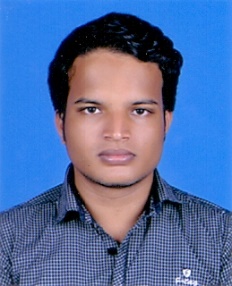 SAJIN 	Email Id: sajin.375995@2freemail.com Phone:  Whatsapp +971504753686 / +919979971283ObjectivesSystem administrator with around 4+ years of experience who aims for constant up-gradation, both professionally as well as personally in career.A motivated team player who consistently craving for challenging responsibilities. Pragmatic and results orientated, with a focus on bottom line results, wants to develop career in a fast moving environment, and is currently looking for a suitable position with a company that values passion, positivity, integrity and hard work.Summary of Experience4+years ofexperience in the field of Computer Hardware,Networking, server&database administration,where Planning, Implementation, Administration and troubleshooting are involved with multiple platforms of OS Microsoft Windows server 2008 and 2012, Windows XP, Windows 7, Windows 8, Windows 8.1 and Windows 10. Good knowledgein Linux, Ubuntuand Mac.Fully managed Mssql,MySQL server’s and amazon web service (AWS) andknowledge in oracleAcademic Qualification •Three year Diploma in Computer Science • Plus Two from State Board of Higher Secondary Education, Kerala.• SSLC from Board of Secondary Education, Kerala.Online Course Cisco Certified Network AssociateMicrosoft Certified Systems EngineerAWS Certified  Professional Work ExperienceCompany:H H M OUTSOURCING SOULUTIONS INDIA PVT LTD (DEC 2013–May 2017)Designation:System Admin.	Job Responsibilities Administrating and troubleshooting 2012server.Managing user accounts and giving share & security level permissions.Responsible to install, set up, maintain network and also configure the peripherals, cabling and equipment’s accordingly as per the requirement.Responsible for maintaining the company strategy like designing, implementing and maintenance of enterprise network components.Responsible to monitor whether all the components are available for successful communication.Responsible for maintaining the Backup network, hardware, software, files on a regular basis accordingly as per the company policies.Timely analyze whether any repairs or replacements is needed.Managing database of server & creating new users accounts.Responsible for configuring & troubleshooting NETGEAR, DLINK& CISCO ROUTER.Responsible for configuring & troubleshooting SWITCHES.Responsible for configuring & troubleshooting Microsoft outlook accounts.Responsible for creating new Microsoft outlook accounts for new users.Monitoring complete network & providing network statistics.Responsible for the installation of operating system windows 7, 8, 8.1,10, Mac os,Linux, Ubuntu.Responsible for the installation of software’s like antivirus, MS-office, adobe reader etc.Responsible for maintaining the network & troubleshooting the network related issues.Responsible for maintaining & troubleshooting network printers.Responsible for troubleshooting Internet issues.Responsible for sharing the network printers.Manage Cyberoam FirewallConfigure and mange internet information services (iis) manager, MySQLand Mssql server Administrating MySQL, Mssql and oracle databaseManaging version controller like git and svnMaintenance of developing and editing tools like visual studio,NetBeans and PhotoshopManaging aws server (EC2,RDS,S3BUCKET, VPCetc.)Apache and IIS error handlingHandling aws console applicationDevOpsCompany:KITES INFOTECH (SEP 2012 –April 2013)Designation:Software Developer	Job Responsibilities Creating windows based software’s with VB.net.Using Vb.net to create frontend of the windows software. MSSQL is the database software’s used Stored procedure and functions in databases. crystal reports are used to print the output s of the software’s. Programing languages C, C++, VB.NETand MSSQL Basic knowledge in shell scripting,node,html,android,java,asp.net,C#,MySQLAchievements/ContributionsStart performer of the quarter 2014 Fixed long term internet issue and network slowness in Bridge Global and that helps the company to avoid issues in client calling, slow browsing complaints etc.AssetsHardworking, Self-confident, meets deadlines on task entrusted and ample analyzing capacity. Takes Initiative and no additional directions are required once work is explained and assigned.HobbiesMovies, cooking,badminton and caroms.Reading Books.Net Surfing,GamingPersonal InformationMaterial status            	: Single.Date of Birth	:16-09-1993	Languages Known	: English, Tamil and MalayalamJoining			:Immediately Declaration   I hereby declare that the above information furnished is true to the best of my knowledge and belief.									-Sajin